IDS 6946 – Sustainability Internship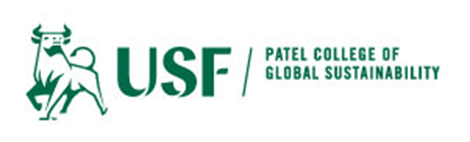 Internship Project Agreement (IPA) INTERNSHIP PROJECT DETAILS (Proposal)The Sustainability Internship Project should be a project that will make a valuable and meaningful contribution to the organization hosting the internship. The level of the internship project engagement should be compatible with the knowledge and skills the student is expected to have at the graduate level and during capstone phase of the program. It is also expected that students will gain experiential knowledge and acquire additional skills and training from the internship, and possibly conduct some preliminary research during the internship as well. Below is the expected format of the content component of the IPA. This section of the IPA will be reviewed and graded by your Concentration Director/USF Project Supervisor:Introduction (1 page or more)The introduction should include a description of the internship site and the scope of the work to be completed during the internship. It should also include a brief history of the company or organization as well as background information necessary to understand the work to be completed during the internship and its relevance to the student’s concentration. It is similar to the introduction section of a research paper.Project Description: (1 page or moreThe sustainability issues or problems experienced by the company or organization and how you plan on addressing these issues or solving the problems. Your expected duties and responsibilities should be fully described in this section.Objectives: (1/2 page or more)Discuss the Objectives of the internship. These should be relevant and precise. Methodology: (1 page or more)Discuss the methods, tools and instruments in which you intend to use in collecting your data and solving the stated problem, if appropriate. It may include things like observation, surveys, research from the internet, use of company records, strategic plans, operations manuals, etc. If direct research is unlikely or inappropriate for the internship assignment then discuss a thematic area related to your host organization and provide a review of relevant literature in the field.Expected Outcomes: (1 page or more)These are learning objectives that describe what the student should expect to learn through their internship and what anticipated outcomes should result from this practical application of sustainability principles to a host organization.IDS 6946 – Sustainability Internship Rules and RegulationsIt is understood that:The Sustainability Internship is a 3-6 credit graded course that fulfils the capstone requirement. Please ensure that tuition fees are paid, or a hold may be placed on your account which may prevent you from graduating.All courses must be completed by the student before enrolling in the capstone course.If a student is traveling abroad, he/she must complete ALL required documents with USF World before he/she is enrolled in the capstone course.Internship Timelines MUST begin and end within the USF Academic Calendar for all semesters. No Overlaps.A copy of the Final Paper for your Sustainability Internship Project must be submitted to both the student’s Concentration Director and External Supervisor and uploaded onto Canvas before a grade will be assigned. Late work will be penalized.During the internship, students must abide by the guidelines that they agree upon with both their Concentration Director/Project Supervisor and External Supervisor.All international students should apply for reduced course load if they are only doing the internship or research project in their last semester to graduation.The Final Presentation is mandatory and will be graded by the Concentration Director/Project Supervisor. If a student cannot attend the presentation in person, they must make a special arrangement to present in an approved format agreed upon by both the Concentration Director and the student.Partners:Please email a copy of your internship rules and regulations to the students and the PCGS Internship Coordinator if available to the Internship Coordinator, Winnie Mulamba: wmulamba@usf.edu If a student does not follow the partner’s rules and regulations, the internship partner has the right to terminate the internship after this agreement is signGuide for International Students Participating in Global Sustainability Internships Internships inside the US Requires You to Obtain CPT Approval on Your I-20 To apply for CPT you will need to: Log into istart (www.istart.usf.edu)Click on F-1 Practical Training – Apply Click on CPT Application Read the CPT Online Presentation Obtain an offer letter on the companies letterhead with the stated information The student's name The company name and address Description of CPT employment Start and end dates Number of hours per week you will be employed Name of supervisor Signature of Hiring Official Click on Start a New Request Pass the quiz with a 100% Upload the offer letter Fill out the application Be sure to list Randy Pape has your Graduate Coordinator and select Type 2 CPT Once you have submitted the request let your Graduate Coordinator (Randy Pape) know that he will receive an email to verify and confirm the internship is a part of your program of study.  He will need to go to the email to complete and submit his section of the request.  Once he does we will see the request and will review it.  If it is okay we will approve it and issue you a new I-20 with the CPT approval on it.  You cannot start your internship until you have the new I-20 with the CPT Approval on it. Internships outside the US Requires You to Obtain Approval for Research Abroad To apply for Research Abroad you will need to: Log into istart (www.istart.usf.edu) Click on Other Services Click on Study or Research Abroad Approval Select I wish to participate is research or an internship abroad Select the appropriate Term of participation Be sure to list Randy Pape has your Graduate Coordinator  
Once you have submitted the request let your Graduate Coordinator (Randy Pape) know that he will receive an email to verify that the internship is abroad.  He will need to go to the email and complete his section of the request.  Once he does we will see the request and will review it.  If it is okay we will approve it and issue you a new I-20.  You should use this I-20 to travel.Deadlines for Internship Applications(Project Update Report deadlines are subject to changes):*Failure to meet deadline will result in cancelation of internship*Fall Internship- June 1stSpring Internship- September 1stSummer Internship- February 1stDeadlines for IPA:*Failure to meet deadline will result in cancelation of internship*Fall Internship- August 1stSpring Internship- December 1stSummer Internship- May 1stDeadlines for Progress update (Blog posts):Students are required to post AT LEAST 3 blog posts during their internship period. Since internship dates differ, there is not specific submission date for the blogs. It is upon the student to ensure that they post the blog post on the PCGS blog page and share the link with their internship instructor either via canvas or email.Deadlines for Final Paper:**Failure to meet deadline will result in cancelation of graduation**Fall Internship- November 28thSpring Internship- April 24thSummer Internship- July 25thOral Presentation:***An in person presentation or an approved format agreed upon by both the Concentration Director and the student is mandatory on these days. ***Summer Internship- Thursday before Commencement Fall Internship- Thursday before Commencement Spring Internship- Thursday before CommencementSign in order:________________________________/________________________________/ ________________Student’s Name (Print)	(Signature)	(Date)________________________________/________________________________/ ________________     PCGS Concentration Director (Print)	                        (Signature)	                    (Date)________________________________/________________________________/ ________________External Supervisor (Print)	(Signature)	(Date)  ______________________________/___________________________/_______________    Dean, Director or Designate (Print)                         (Signature)                         (Date)Personal InformationPersonal InformationPersonal InformationPersonal InformationPersonal InformationPersonal InformationPersonal InformationPersonal InformationStudent Name (First name and Surname):Student Name (First name and Surname):Student Name (First name and Surname):Student Name (First name and Surname):Student Name (First name and Surname):Student Name (First name and Surname):Student Name (First name and Surname):Student Name (First name and Surname):Concentration (s) Phone Number(s): Phone Number(s): Phone Number(s): Phone Number(s): U #: U #: U #: USF Email:Are you employed by the State of Florida?                          Yes                  NoYes                  NoYes                  NoYes                  NoYes                  NoYes                  NoYes                  NoAre you an ONLINE ONLY student?Yes                  NoYes                  NoYes                  NoYes                  NoYes                  NoYes                  NoYes                  NoWhat is your ACE Project track? 3 Credit hour course                6  Credit hour courseWhat is your ACE Project track? 3 Credit hour course                6  Credit hour courseWhat is your ACE Project track? 3 Credit hour course                6  Credit hour courseWhat is your ACE Project track? 3 Credit hour course                6  Credit hour courseWhat is your ACE Project track? 3 Credit hour course                6  Credit hour courseWhat is your ACE Project track? 3 Credit hour course                6  Credit hour courseWhat is your ACE Project track? 3 Credit hour course                6  Credit hour courseWhat is your ACE Project track? 3 Credit hour course                6  Credit hour courseIf you are taking the 3 credit hour track, have you completed the research methods course prior to starting your ACE?  Yes             No                 N/AIf you are taking the 3 credit hour track, have you completed the research methods course prior to starting your ACE?  Yes             No                 N/AIf you are taking the 3 credit hour track, have you completed the research methods course prior to starting your ACE?  Yes             No                 N/AIf you are taking the 3 credit hour track, have you completed the research methods course prior to starting your ACE?  Yes             No                 N/AIf you are taking the 3 credit hour track, have you completed the research methods course prior to starting your ACE?  Yes             No                 N/AIf you are taking the 3 credit hour track, have you completed the research methods course prior to starting your ACE?  Yes             No                 N/AIf you are taking the 3 credit hour track, have you completed the research methods course prior to starting your ACE?  Yes             No                 N/AIf you are taking the 3 credit hour track, have you completed the research methods course prior to starting your ACE?  Yes             No                 N/ACredit Hours Earned prior to internship:CoreConcentrationConcentrationConcentrationConcentrationElectivesElectivesCredit Hours Earned prior to internship:Internship Abroad? Yes                   NoIf YES, also register with USF World. Go to istart to registerYes                   NoIf YES, also register with USF World. Go to istart to registerYes                   NoIf YES, also register with USF World. Go to istart to registerYes                   NoIf YES, also register with USF World. Go to istart to registerYes                   NoIf YES, also register with USF World. Go to istart to registerYes                   NoIf YES, also register with USF World. Go to istart to registerYes                   NoIf YES, also register with USF World. Go to istart to registerIf International Student, have you applied for CPT or Research Abroad?   CPT               Research Abroad            Not Yet                            (see page 4 for details)  CPT               Research Abroad            Not Yet                            (see page 4 for details)  CPT               Research Abroad            Not Yet                            (see page 4 for details)  CPT               Research Abroad            Not Yet                            (see page 4 for details)  CPT               Research Abroad            Not Yet                            (see page 4 for details)  CPT               Research Abroad            Not Yet                            (see page 4 for details)  CPT               Research Abroad            Not Yet                            (see page 4 for details)Will you be graduating in the same semester as your ACE?  Yes                 NoWill you be graduating in the same semester as your ACE?  Yes                 NoWill you be graduating in the same semester as your ACE?  Yes                 NoWill you be graduating in the same semester as your ACE?  Yes                 NoWill you be graduating in the same semester as your ACE?  Yes                 NoWill you be graduating in the same semester as your ACE?  Yes                 NoWill you be graduating in the same semester as your ACE?  Yes                 NoWill you be graduating in the same semester as your ACE?  Yes                 NoIf not, explain why: If not, explain why: If not, explain why: If not, explain why: If not, explain why: If not, explain why: If not, explain why: If not, explain why: Internship Project InformationInternship Project InformationInternship Project InformationInternship Project InformationInternship Project InformationInternship Project InformationInternship Project InformationInternship Project InformationTitle of Project and/or Position: Title of Project and/or Position: Title of Project and/or Position: Title of Project and/or Position: Title of Project and/or Position: Title of Project and/or Position: Title of Project and/or Position: Title of Project and/or Position: Proposed Location:Proposed Location:Proposed Location:Proposed Location:Proposed Location:Proposed Location:Proposed Location:Proposed Location:Name of Organization:Name of Organization:Name of Organization:Name of Organization:Name of Organization:Name of Organization:Name of Organization:Name of Organization:Type of projectOffice basedOffice basedFieldworkLab-workLab-workLab-workOtherType of projectExternal Supervisor & Contact information (Email, Phone and Address)Proposed Project Duration (See page 3, Note 4)Proposed Project Duration (See page 3, Note 4)Help required from PCGS? If yes, Explain: Help required from PCGS? If yes, Explain: Help required from PCGS? If yes, Explain: Help required from PCGS? If yes, Explain: Help required from PCGS? If yes, Explain: Help required from PCGS? If yes, Explain: Help required from PCGS? If yes, Explain: Help required from PCGS? If yes, Explain: Concentration Director: Concentration Director: Concentration Director: Concentration Director: Concentration Director: Concentration Director: Concentration Director: Concentration Director: 